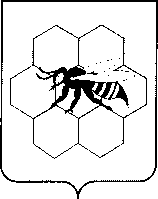 АДМИНИСТРАЦИЯСельского поселения         МайскоеМуниципального района         ПестравскийСамарской области,446178 с.Майское, ул.Центральная, 13Тел/факс: 8(846)7423338Тел: 2-33-74Эл.почта: ad-spmaiskoe@mail.ru       14.12.2018 года   № 51ПОСТАНОВЛЕНИЕ
Об утверждении состава общественного совета микрорайона на территории сельского поселения Майское муниципального района Пестравский Самарской областиВ соответствии с частью 2.5 раздела 2 Положения о порядке формирования общественного совета микрорайона на территории сельского поселения Майское муниципального района Пестравский Самарской области, утвержденного постановлением администрации сельского поселения Майское  муниципального района Пестравский Самарской области от 26.11.2018г. года № 46 (далее – Положение), администрация сельского поселения Майское муниципального района Пестравский Самарской областиПОСТАНОВЛЯЕТ:Утвердить следующий состав общественного совета микрорайона на территории сельского поселения Майское муниципального района Пестравский Самарской области:- Председатель общественного совета микрорайона – Зинкина Оксана Андреевна;- Заместитель председателя общественного совета микрорайона-Макарова Любовь Андреевна;- Секретарь общественного совета микрорайона – Харитонова Светлана Александровна;- Член общественного совета микрорайона- Должикова Марина Васильевна;- Член общественного совета микрорайона-Кудряшова Вера Ксенофонтовна.Опубликовать настоящее постановление в средствах массовой информации.Глава сельского поселения Майскоемуниципального районаПестравский Самарской области                                      П.В.Ланкин                                                